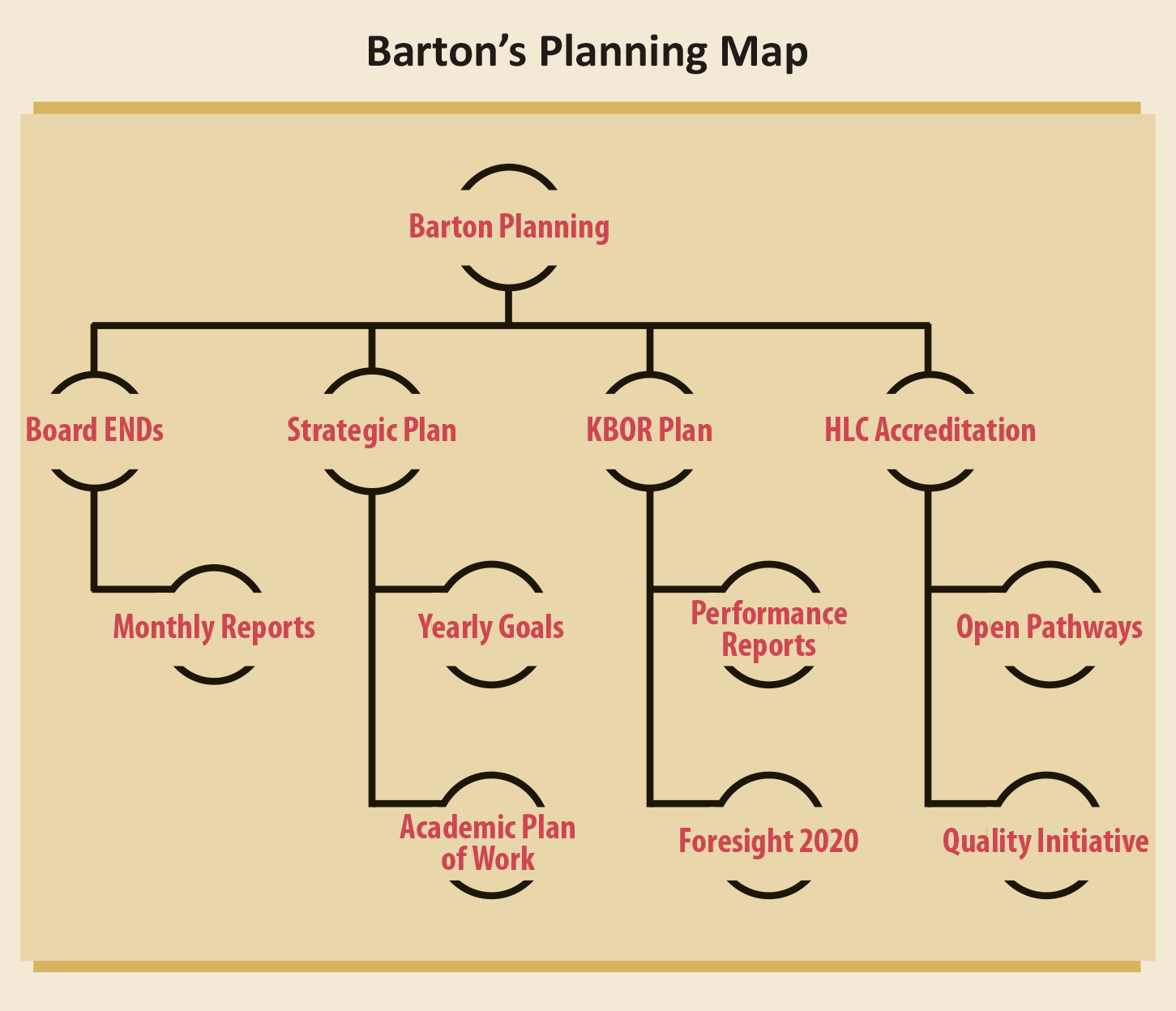 Barton Two Year Academic Plan of Work ModelDrive Student Success (Budgeted - Growth $???) (Instruction and Student Services $???)Prioritize retention and completion strategiesIdentify systems and processes to improve retention and completion outcomes; implement and evaluateExplore and implement intentional strategies for gathering student input, particularly related to student success, retention and completion outcomes.Enhance the Quality of Teaching and LearningFoster student engagement through student interaction strategiesStrengthen Academic Integrity expectations and safeguardsCultivate Community Engagement (Budgeted - Growth $???)Cultivate and Strengthen PartnershipsMaintain and develop partnerships with universities and school districts; identify ways to enhance post-secondary opportunities for students.Identify new programs and services through existing and expanded workforce partnerships *Reinforce Public Recognition of Barton Community CollegeEnhance communication and marketing initiatives for BARTOnline, academic events & programs, and workforce/continuing technical educational programsProvide Cultural and Learning Experiences for the communityOffer short professional development and community centered courses online, on-campus and for our communitiesOffer cultural events for our communitiesEmphasize Institutional Effectiveness (Budgeted – Growth $???) (Institutional Support $???)Develop, enhance, and align business processesDevelop and demonstrate data-informed decision-makingIdentify and implement strategies to reallocate and increase revenue, and maximize resourcesCultivate a service-minded, welcoming and safe environmentIncrease awareness and understanding of rights afforded to and responsibilities expected of stakeholders, employees and studentsOptimize Employee Experience (Budgeted – Growth $??? raises, $??? professional development)Support a culture in which employees are engaged and productiveIdentify and support professional development opportunities for faculty and staffCreate a work environment that prioritizes personal and team development.Develop, enhance, and align business human resource processesResearch alternate methods for employee evaluation and time keeping* The 2-year Academic Plan must contain one paradigm shifting action itemTotal Budgeted for Growth - $??? (Departments $???)